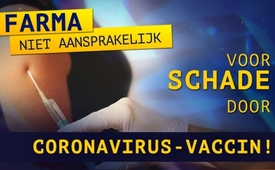 Farma niet aansprakelijk voor schade door coronavirusvaccin!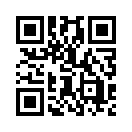 ma. Twee wetenschappers in de VS waarschuwen tegen de productie van een vaccin tegen het coronavirus. Door de dood van twee kinderen jaren geleden, hadden zij zelf jammerlijk gefaald om een vaccin te ontwikkelen, vergelijkbaar met dat tegen het coronavirus. Maar waarom zijn Amerikaanse farmaceutische bedrijven sinds april 2020 vrijgesteld van de aansprakelijkheid voor schade veroorzaakt door vaccins tegen het coronavirus? Achtergrondinformatie over dit onderwerp in dit Kla.TV programVerschillende wetenschappers over de hele wereld haasten zich om een vaccin tegen het coronavirus te ontwikkelen. Het farmaceutische bedrijf dat erin slaagt als eerste een vaccin op de markt te brengen, heeft grote vooruitzichten op een enorme financiële winst.
In Amerika zijn er echter vooraanstaande vaccinatie-aanhangers, zoals Paul Offit (vaccinfabrikant en arts) en Peter Jay Hotez (kinderarts, wetenschapper en vaccinonderzoeker), die sterk waarschuwen voor de uiterst angstaanjagende gevaren die verbonden zijn aan de ontwikkeling of productie van een vaccin tegen het coronavirus. Waarom is dat zo?
Medewerkers van het Children's Health Defense, een organisatie in de VS die zich inzet voor de gezondheid van mensen over de hele wereld, hebben zich kritisch met deze kwestie beziggehouden en namen op 11 april 2020 daartoe als volgt openlijk stelling:

“Na de SARS-CoV-uitbraak in China in 2002 probeerden wetenschappers voor het eerst vaccins tegen het  coronavirus te ontwikkelen. Teams bestaande uit Amerikaanse en buitenlandse wetenschappers vaccineerden dieren met de vier meest veelbelovende vaccins. Eerst leek het experiment succesvol te zijn, omdat alle dieren een sterke antilichaamreactie op het coronavirus ontwikkelden. Toen de wetenschappers de gevaccineerde dieren echter blootstelden aan het wilde virus, d.w.z. het wilde, natuurlijk voorkomende virus, waren de resultaten beangstigend. De gevaccineerde dieren leden aan een hyperimmuunreactie, dat is een overdreven reactie van het immuunsysteem die gepaard gaat met een ontsteking in het hele lichaam, vooral in de longen. Onderzoekers hadden al dezelfde “versterkte immuunreactie” waargenomen bij het testen van de mislukte RSV-vaccinatietests op mensen in de jaren zestig. Twee kinderen stierven daarbij. Dit was een vaccinatietest tegen het zogenaamde Respiratory Syncytial Virus, dat ernstige luchtwegaandoeningen veroorzaakt door een gas-uitwisselingsprobleem  in de longen. Het ontwikkelen van een vaccin tegen RSV bleef zonder succes.
Offit en Hotez, die allebei te maken kregen met de effecten van versterkte immuunreacties als gevolg van vaccinatie, waarschuwen er dan ook voor. Zelfs Anthony Fauci, directeur van het Amerikaanse onderzoekscentrum NIAID (National Institute for Allergies and Infectious Diseases), adviseur van Trump, wetenschapper en immunoloog, waarschuwt, ̶ wel in een moment van onoplettendheid, dat elk nieuw vaccin tegen het coronavirus dodelijke immuunreacties “vaccine enhancement” kan uitlokken, d.w.z. een versterking van de immuunreactie door vaccinatie. Hetzelfde gevaar zoals bij de dieren, bestaat ook wanneer gevaccineerde mensen in contact komen met het wilde virus.

Nu heeft Fauci, in plaats van voorzichtig te werk te gaan, de roekeloze beslissing genomen om de vaccins, die deels door de grootste vaccinsponsor Bill Gates worden gefinancierd, in een versnelde procedure te testen. Met andere woorden, zonder de dierproeven uit te voeren, die een vroege waarschuwing zouden kunnen geven voor een escalerende immuunreactie en voordat er klinische proeven op mensen zijn uitgevoerd.
Maar zelfs Bill Gates lijkt “bezorgd” te zijn over ongewenste effecten, dus zei hij dat de vaccinatie pas zou mogen worden gegeven, nadat de regeringen een vrijstelling voor aansprakelijkheid in civiele procedures zouden hebben gegarandeerd. Op 4 februari 2020 waren er slechts 11 actieve gevallen van coronavirus in de Verenigde Staten, volgens de website van de Centers for Disease Control (CDC: Centrum voor toezicht op ziekten en preventie). Toch heeft de VS al op 4 februari 2020, stilzwijgend afgedwongen federale regelgevingen doorgezet, die volledige immuniteit verlenen tegen aansprakelijkheidseisen voor de fabrikanten van coronavirusvaccins.
Tot zover de alarmerende verklaring van de Children's Health Defense! Nog voordat het vaccin tegen het coronavirus op de markt wordt gebracht, is het duidelijk dat de vaccinfabrikanten in Amerika - niet aansprakelijk zijn voor eventuele schade als gevolg van de vaccinatie!
Wie heeft er eigenlijk de macht om de federale regelgeving in de VS in een korte en stilzwijgende procedure door te zetten? Eén ding is in ieder geval zeker: de winnaar is opnieuw de farmaceutische industrie, die de winst boven de bescherming van de volksgezondheid stelt.
Verspreid deze uitzending en help de mensen te informeren over de mogelijke bijwerkingen van een vaccin tegen het coronavirus.door avr.Bronnen:https://childrenshealthdefense.org/news/heres-why-bill-gates-wants-indemnity-are-you-willing-to-take-the-risk/

„© [ … 11.04.2020] Children’s Health Defense, Inc. This work is reproduced and distributed with the permission of Children’s Health Defense, Inc. Want to learn more from Children’s Health Defense? Sign up for free news and updates from Robert F. Kennedy, Jr. and the Children’s Health Defense. Your donation will help to support us in our efforts.”

https://www.srf.ch/news/schweiz/forschung-auf-hochtouren-kommt-die-erste-corona-impfung-noch-dieses-jahr
https://www.law.cornell.edu/uscode/text/42/300aa-22
https://www.metropolnews.info/mp457208/gefaehrlicher-angriff-auf-die-menschheit-der-millardaer-die-impfindustrie-die-politik-und-die-who
https://www.ncbi.nlm.nih.gov/pubmed/22536382
https://cvi.asm.org/content/23/3/189
https://www.businesswire.com/news/home/20200316005666/en/Moderna-Announces-Participant-Dosed-NIH-led-Phase-1
https://www.kiro7.com/news/local/bill-gates-says-foundation-will-invest-billions-fight-stop-covid-19/MMAFTSVGKZHPTEGYKEQKMRWTWU/
https://www.statnews.com/2020/03/11/researchers-rush-to-start-moderna-coronavirus-vaccine-trial-without-usual-animal-testing/
https://www.cnbc.com/video/2020/04/09/watch-cnbcs-full-interview-with-microsoft-co-founder-bill-gates-on-past-pandemic-warnings.html?__source=iosappshare%7Ccom.apple.UIKit.activity.Mail
https://www.cdc.gov/coronavirus/2019-ncov/cases-updates/previouscases.html
https://www.phe.gov/Preparedness/legal/prepact/Pages/COVID19.aspxDit zou u ook kunnen interesseren:#Vaccinatie - www.kla.tv/Vaccinatie

#Coronavirus-nl - coronavirus-nl - www.kla.tv/Coronavirus-nlKla.TV – Het andere nieuws ... vrij – onafhankelijk – ongecensureerd ...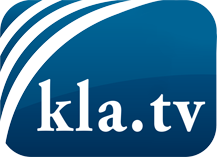 wat de media niet zouden moeten verzwijgen ...zelden gehoord van het volk, voor het volk ...nieuwsupdate elke 3 dagen vanaf 19:45 uur op www.kla.tv/nlHet is de moeite waard om het bij te houden!Gratis abonnement nieuwsbrief 2-wekelijks per E-Mail
verkrijgt u op: www.kla.tv/abo-nlKennisgeving:Tegenstemmen worden helaas steeds weer gecensureerd en onderdrukt. Zolang wij niet volgens de belangen en ideologieën van de kartelmedia journalistiek bedrijven, moeten wij er elk moment op bedacht zijn, dat er voorwendselen zullen worden gezocht om Kla.TV te blokkeren of te benadelen.Verbindt u daarom vandaag nog internetonafhankelijk met het netwerk!
Klickt u hier: www.kla.tv/vernetzung&lang=nlLicence:    Creative Commons-Licentie met naamgeving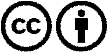 Verspreiding en herbewerking is met naamgeving gewenst! Het materiaal mag echter niet uit de context gehaald gepresenteerd worden.
Met openbaar geld (GEZ, ...) gefinancierde instituties is het gebruik hiervan zonder overleg verboden.Schendingen kunnen strafrechtelijk vervolgd worden.